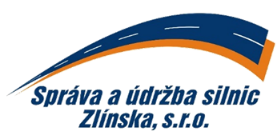 
DODAVATEL:	Auto Viki a.s.Za Olšávkou 365, Sady686 01 Uherské HradištěIČ: 26493276    DIČ: CZ26493276e-mail: XXXXXXXXXX, tel.: +XXXXXXXXXXXXXObjednáváme u Vás, celoročně: servis vozidel Ford a dodávky náhradních dílů:mechanické práce		XXX,00 Kč/hod. bez DPHdiagnostické práce 		XXX,00 Kč/hod. bez DPHkarosářské práce		XXX,00 Kč/hod. bez DPHNa materiál a práce bude poskytnuta sleva 10 %.Součástí faktury musí být potvrzená objednávka a objednatelem potvrzený předávací protokol.ODBĚRATEL:IČ: 269 13 453t: XXXXXXXXXXSpráva a údržba silnic Zlínska, s.r.o.DIČ: CZ26913453IDDS: ib33u2hK Majáku 5001Banka: PPF banka a.s.e: XXXXXXXXX760 01 Zlínč.ú.: XXXXXXXXXXwww.suszlin.czCELOROČNÍ OBJEDNÁVKA č.: OV-009/2024ze dne: 10.01.2024termín:rok 2024splatnost faktur:30 dnívyřizuje:XXXXXXXXtelefon/mobil:XXXXXXXXXXe-mail:XXXXXXXXXe-mail pro zasílání faktur:XXXXXXXXXXXXPotvrzení odběratele: (razítko a podpis)Libor Lukášjednatel společnostiPotvrzení dodavatele: (jméno, podpis, razítko)Vyřizuje: XXXXXXXXtel.: +XXXXXXXXXPotvrzení odběratele: (razítko a podpis)Libor Lukášjednatel společnosti